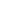 Во рамки на Националната платформа за женско претприемништво, а со цел поддршка и промоција на женското претприемништво на национално и меѓународно ниво се утврдува следната:ДЕКЛАРАЦИЈАза подобрување и унапредување на положбата на женското претприемништвоПрепознавајќи го женското претприемништво како сила која придонесува во развојот на претприемачкиот екосистем и воопшто економијата во земјата се обврзуваме да ја демонстрираме нашата заложба за подигање на свеста и допринесуваме во креирањето на политиките за значењето на женското претприемништво на национално и локално ниво.Имајќи ја предвид улогата на жената во современите економски процеси, се залагаме за:•	Создавање на поволно деловно опкружување и обезбедување поддршка за развој на претприемачкиот потенцијал на жените, со што ќе се придонесе кон развојот на постојните и креирање на нови претпријатија, на нови работни места, а со тоа и јакнење на целокупната економија.•	Обезбедување на системска поддршка за развој на женско претприемништво и креирање на инфраструктура за негова поддршка и развој.•	Градење на националната платформа за женско претприемништво како главен партнер во креирање на политики во реформскиот процес, преку поттикнување на поголемо учество на жените во процесот на одлучување и креирање политики на локално и национално ниво.•	Зајакнување на капацитетите на граѓанските организации за женско претприемништво со цел креирање политика, застапување и соработка со националните и локалните власти и формирање на локални клубови за женско претприемништво.•	Промовирање на квалитетни примери на жени претприемачи како двигатели на промените во јавната политика со цел зајакнување на женското претприемништво и придонес за зголемување на видливоста и опфатот на платформата преку активно промовирање позитивните примери за овозможување родова еднаквост.Потпишано во _____ на ден ___.___.2021 година.

_____________________________